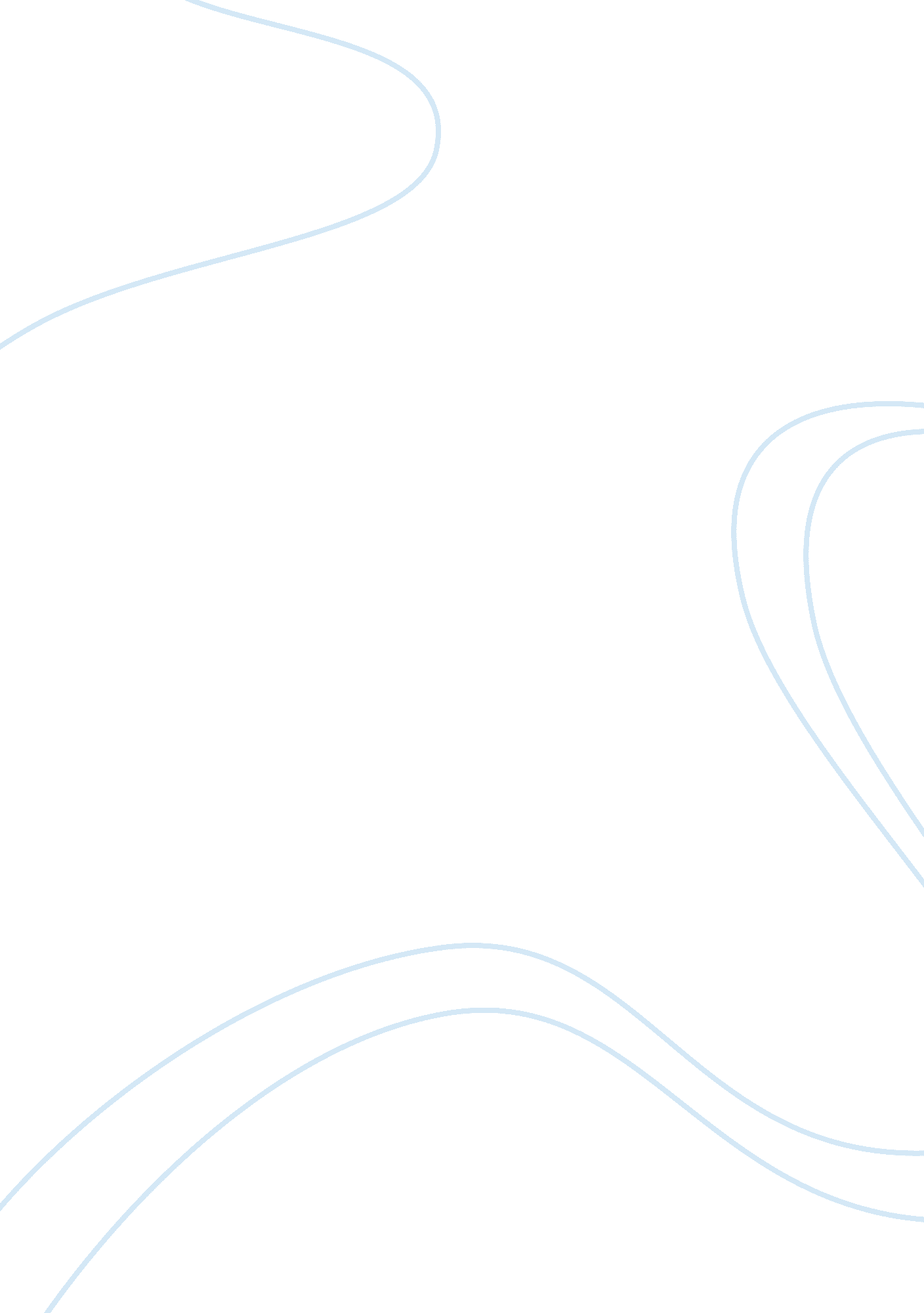 The swot analysis pepsi commerce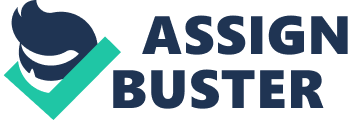 Contents The Financial Analysis PEPSI is an international participant in the soft drink market and operation across the universe. In 1893, PepsiCo started its fabrication in 1893. It got a new name as Pepsi-Cola on August 28, 1898. Then in 1961, it was finally named as Pepsi. Initially it was marketed as “ Brad ‘ s Drink ” . The replacements available in the same market are as follows: 1 ) Coca-Cola 2 ) Cola Turka 3 ) Big Cola 4 ) RC-Cola In every section of the mark market, Pepsi is extremely favourable. Due to its wise spread usage at places, ceremonials and during travels, it has been chosen for this undertaking. Problem Statement In these yearss, direction at the company has observed a important hold in the gross revenues of their merchandise, Pepsi in this instance. The demand for the specific has besides declined with clip. These concern directors have proposed different factors impacting this job. For case: 1 ) A comparatively good gustatory sensation of Rival Merchandises 2 ) Improvedvalue of Competitor ‘ s Merchandises 3 ) Low Price Rival Product 4 ) BetterPremeditatedDevelopment of Rival Companies Consequently Company Managers have comprehended the demand of RE-FINANCING STRATEGIC MANAGEMENT PLAN. It evaluated the company processes on the followerss fators: SWOT ANALYSIS Plague 5 Cs ( company/collaborators/customers/climate/competitors ) 4/7 Ps-product, monetary value, topographic point, publicity, people, procedure, physical Environment. Market Analysis In the cold drink market, some of the participants were: Distributors Retailers Customers Suppliers and Rivals With the entryway of other participants into the market, there can hold menaces or benefits. In the instance of Pepsi, this was of a important value. We will analysis these factors as entryway to barriers on the SWOT footing. SWOT Analysis: Pepsi Strengths Branding The premier trade name of PepsiCo is Pepsi. In 2008, it got ranked at the 26th place out of 100 top trade names of the universe. The value of one-year gross revenues is $ 15000 million Other trade names of the company include Diet Pepsi, Gatorade Mountain Dew and have the presence in over 200 states. In the US drink industry, it has a market portion of 39 % and 26 % in the Snacks Industry. A big proportion of the gross revenues is accumulated through these trade names. Diversification The variegation includes the facet that each top 18 trade names of PepsiCo generates about $ 1000 million of one-year gross revenues. Distribution The wider distribution web of Pepsi plants such that the manufactured merchandise is delivered to warehouses, so to clients consume houses and so to retail merchants. Failings Overdependence on Wal-Mart PepsiCo ‘ s largest client is Wal-Mart. Wal-Mart operates through low monetary value subjects which indirectly put force per unit areas on Pepsi to take down down its monetary values in conformity with its biggest clients. Overdependence on USMarkets The US market generates around-+ 52 % of Pepsi ‘ s entire grosss. Low Productivity Low productiveness is apparent from the fact that in 2008, the gross that it generated was $ 219, 439 per employee. It was significantly lower than its challengers in the market. Opportunities Expansion of Product Base PepsiCo is prosecuting to get by with one of its major failing: captivity on US markets by acquiring Russia ‘ s topJuice Company, Lebedyansky, and vwwater in the UK. In this manner, it would be able to increase its merchandise base in a more competitory market. International Expansion Presently PepsiCo is spread outing by doing investing in China ( $ 1000 million ) and India ( $ 500 million ) . This points out towards the fact that it is seeking to increase its international base and take down its dependence on the US market. The future programs include enlargements in Brazil and Mexico through immense investings. Turning Savory Snack and Bottled Water Market in US There is a immense potency for PEPSICO to capitalise on the spread outing bottle H2O market which is expected to hold a $ 24 billion volume by 2012. Menaces Crisp Decrease in the Gross saless of Carbonated Drinks The gross revenues of soft drinks have decreased significantly. Though PepsiCois sing variegation but it projected that it would be confronting the impact of this lessening. Possible Negative Influence of Government Regulation PepsiCo can be negatively affected as the province and cardinal Torahs would impede its operations in selling, gross revenues and fabrication. Powerful Competition The one major rival of PepsiCo in the market is Coca-Cola. Nestle and Marina is besides counted as its challengers. The intensive, border to inch competition in the market can impact pricing policies, selling, gross revenues and other publicity schemes put frontward by the company. For instant the gross revenues of juice has significantly increased for Coca-Cola as compared to Pepsi. Potential Commotion Due to Labor Unrest Pepsi Co is susceptible to work stoppages and other labour differences. For illustration, a work stoppage in India in 2008 had prevented the fabrication for about a month. These can worsen jobs for the company. PEST Analysis: Pepsi A peculiar concern is dependent on an environment to acquire its grosss for the goods and services that it provides. These environments can both be external or internal. Political Environment: Pepsi To run a successful concern, PepsiCo is dependent on the public policy as it is one of the largest multi state companies in the universe. Thus an active engagement is indispensable for the company towards the deliberations of public policy. Political Engagement Policy Citizens Fund ( CCF ) is the several entity of PepsiCo that gets voluntary employee aids to do political run parts to Federal and province political parties, PACs and electoral campaigners. These actively help the company to take portion in the democratic procedure in the state. Economic Environment: Pepsi The Primary duty of the company, PepsiCo, is to take the necessary steps to continue the sustainability of the environment in which it works for case ecological environment, societal and economic. Pepsi Co is cognizant of the critical function that agribusiness plays towards different facets of the concern operations. Pepsi Co besides recognizes the dangers emerging out of the deficit in nutrient supply and the several nutrient security menaces. Social Environment: Pepsi The alone societal environment at Pepsi Co is really desirable where its people are working together for a sustainable nowadays of prosperity. This, in bend, would be good for Pepsi itself. Its promise is to supply the localize versions of its merchandises by maintaining in head the penchants of the local communities in which the concern is runing. Technological Environment: Pepsi Technological promotions have helped PepsiCo to heighten its production capacity. Therefore it is doing full usage of the new engineering. PepsiCo is acquiring a key aid through promotions in IT. Situation Analysis: Pepsi It is really necessary for a company to fulfill the demands of its clients while keeping the profitableness through gross revenues. This can be achieved if company keeps path of all the internal and external factors in that environment. 5C ‘ s supply the Situation Analysis for a peculiar house runing in a peculiar market. These are as follows Company Merchandise line Image in the market Technology and Experience Goals Culture Confederates Distributors Suppliers Alliances Customers Market size and growing Market Sections Retail channel-where does the consumer really buy the merchandise? Consumer Information Sources-where does the client obtain information about the merchandise? Rate of Purchase, seasonal factors Measure purchased at a clip Trends-how consumer demands and penchants change over clip Rivals Real or Potential Direct or Indirect Merchandises Positioning Market Shares Strengths and Failings of rivals Climate or Context The clime or macro-environmental factors are: Political and Regulative Environment: Which specific policies affect the company Economic Environment: concern rhythm, rising prices rate, involvement rates, and other subjects Social/Cultural Environment: Tendencies and manners in a peculiar society Technological Environment: The relationship between demand and the impact of engineering 7 P ‘ s -Product, Price, Place, Promotion, People, Process, Physical Environment: Pepsi 7 P ‘ s are called Marketing Mix and assist in run intoing selling aims for a company. Pepsi-Product The Cola drink includes the ingredients such as carbonated H2O, high fructose maize sirup, sugar, colourings, phosphorous acid, caffeine, citric Acid and natural spirits. Following are the popular trade names of PepsiCo: Pepsi Twist, Pepsi Tarik, Pepsi Samba, Mountain Dew, etc. Coke v/s Pepsi-Product Pepsi and Coke are the major challengers in the market and vie against a truth of merchandises in the market: Coke Pepsis 1 ) The dark colored Cola drink initiated the competition with Pepsi ‘ s carbonated drink 1 ) Pepsi excessively has a cola version of carbonated drink which competes against the coke 2 ) Vaultwas released by the Coca-Cola company in June 2005. It is a carbonated drink. 2 ) Mountain Dew MDXis the version released under Mountain Dew in 2005 after a new selling run 3 ) Spriteis a clear lemon- clip flavored soft drink manufactured by the coca-cola company. 3 ) 7 UP is a lemon carbonated drink viing with Sprite 4 ) Diet Coca-Colais a sugar free soft drink produced and distributed by the Coca-Cola Company 4 ) Diet Pepsiis a low-calorie carbonated Cola. 5 ) Fantais a soft drink citrous fruit trade name owned by The Coca-Cola Company. 5 ) Mirindais soft drink trade name owned by PepsiCo and it competes with Fanta Table: Coke v/s PEPSI Monetary value Monetary value is the pecuniary value of a good in a peculiar currency. Pricing is the major part of the selling mix. Before the entryway of PepsiCo in the market, Coke was the lone participant in the market nd it directed the monetary value of the Cola drink. The competition emerged after the entryway of Pepsi. Now the monetary value is determined on the footing of competition between Coke and Pepsi. Pepsi portrays a flexible attitude and cut downs its monetary values at times. This has besides incurred some loses for Pepsi due to the hazards attached. Though the lowered monetary values would pull more clients, it besides severely affects the production cost which becomes hard to cover. This was an early stage state of affairs for Pepsi but now it has recovered due to the rapid growing that it is doing. Topographic point In selling, is a geographic location, an industry, a group of people to who company wants to sell its merchandises. Pepsi like Coke has its web all over the universe. Pepsi has joined forces with companies like Quaker Oats, Lipton etc. It runs ads in different vicinities of the universe. Promotion Promotion encompasses 4-subcategories: Ad Personal merchandising Gross saless Promotion Promotion and Public Relationss A promotional scheme can include: a ) Gross saless Shootouts B ) New merchandise response degree Celsius ) Brand Equity Emergence vitamin D ) Positioning vitamin E ) Competitive revenges degree Fahrenheit ) Creation of a corporate image Pepsi and Coke have a particular position sing their promotional activities. The competition was initiated when Pepsi started its blind gustatory sensation challenges. It took the method of a gustatory sensation trial at public topographic points like shopping promenades, community centric hubs etc. By allowing people taste both the Colas, they asked the people to choose the preferable one so that people would purchase Pepsi. The undermentioned chart provides a comparing between Pepsi and Coke: Figure: Monetary value Comparison People- Pepsi Pepsi has profoundly affected the lives of people by altering their penchants. Process-Pepsi Procedure involves the transmutation of inputs into end products. With the latest engineering, Pepsi has helped people to acquire a much better carbonated merchandise. Physical Environment-Pepsi The internal and external environment has been affected by the operations of Pepsi and it holds a well-established place for that. THE RE-FINANCING STRATEGIC MANAGEMENT Plan It is the peculiar scheme of framing, put to deathing and estimating determinations that allow an organisation to run into its aims. The devising and designing of a scheme includes the followers: Vision and Mission ( the mark of the concern ) Strength and Weakness Opportunities and menaces The contemplations for top scheme inventing are: Allotment of resources Business to come in or retain Business to deprive or neutralize Joint ventures or amalgamations Whether to spread out or non Traveling into foreign markets Trying to avoid return over HRM and Strategy Strategists: are persons who are most responsible for the success or failure of an organisation. They are persons who form schemes. They have assorted occupation rubrics, such as CEO, President, proprietor etc. Pepsi- Vision Statement “ PepsiCo ‘ s duty is to continually better all facets of the universe in which we operate- environment, societal, economic-creating a better tomorrow than today ” Pepsi Cola Mission Statement “ Our mission ” is to increase the value of our stockholders ‘ investing. We do this through gross revenues growing, cost controls, and wise investing resources. We believe our commercial success depends upon offering quality and value to our consumers and clients. Supplying merchandises that are safe, wholesome, economically efficient and environmentally sound, and supplying a just return to our investors while adhering to the highest criterions of unity. ” Types of Scheme Competitive Advantage: Pepsi By taking our competitory strengths, and puting in them to make longer-term value to prolong growing. PepsiCo has 3 cardinal advantages: large, muscular trade names the proved ability to introduce and make differentiated merchandises, and Powerful go-to-market systems. Cost Advantage It is the planetary leader in savory bites, and those bites can be paired with its drinks in the market place. Those couplings will enable PepsiCo to supply alone offerings to retail and foodservice clients. Market Laterality It is one of the universe ‘ s most familiar consumer nutrient and drink companies, offering trade names like Frito-Lay, Gatorade, Tropicana and Quaker. The Coke vs. Pepsi struggle raged on for decennaries across the state on supermarket shelves, fast nutrient eating houses and the similar. New Product Development Pepsi “ As a consumer-focused company, we want to enrich the life styles of our consumers while increasing the local relevancy of the merchandises we make. We recognize the demand to understand and esteem local civilizations, rites, forms and intake spreads when developing delicious-tasting convenient and low-cost merchandises for consumers in that market. For illustration, in India, we have introduced a whole-grain merchandise for interrupting the fast around the observation of Ramadan. In China, we have introduced jooks ( with whole grains and decreased Na ) as a locally relevant breakfast offering to add nutritionary value to the Chinese diet, and we ‘ re presenting merchandises made from grains in sub-Saharan Africa as a alteration from those made with apparent flour ” . Contraction/Diversification IndraNooyi, PepsiCo Chairman and Chief Executive Officer, said, “ Our consequences this one-fourth reenforce the advantages of our balanced portfolio, as our nutrient and international concerns delivered solid public presentation while we continued the transmutation of our North American drink concern. ” As portion of its scheme to turn in cardinal markets, the company late announced programs to put $ 1 billion over the following four old ages in China, PepsiCo ‘ s highest precedence growing market. And, in Russia, PepsiCo along with its spouse The Pepsi Bottling Group, Inc. announced a program to put $ 1 billion over the following three old ages. Price Leadership Strategy An observation made of oligopolistic concern behaviour in which one company, normally the dominant rival among several, leads the manner in finding monetary values, the others shortly following. The context is a province of limited competition, in which a market is shared by a little figure of manufacturers or Sellerss. Pepsi- Global Scheme It is non merely another drink on the huge shelf of choices. A Pepsi made a determination old ages ago to diversify its offering and subdivision into the planetary arena. A Pepsi is an American transnational corporation headquartered in Purchase, New York. A It is a fabricating company distributing drinks and bite nutrients across 200 states. Pepsi-Reengineering Strategy Reengineering enterprises typically lead to a concern organisation with these features: 1. Business procedures are simplified instead than being made more complex. 2. Job descriptions expand and become multi-dimensional — people perform a broader scope of undertakings. Downsizing PepsiCo Inc. is sing cutting about 4, 000 employees and cut downing pension parts in order to increase their income. Citing a beginning, reported the New York Post, quoted by Reuters on Friday ( 06. 01. 2012 ) , presently the company offers retirement programs and fiting parts to 401 thousand retirement nest eggs account. One of these big companies believes that by offering both of these are an act that is more generous. Pepsi-party claims when 401 1000 by extinguishing the retirement nest eggs account that will salvage the company up to USD75 million. The layoffs, accounting for about one per centum more than the paysheet company, will include a little figure of workers at its central office. Delayering To decrease the size of a concern hierarchy, particularly in footings of a decrease in direction. This creates a flatter ( less layered ) organisational construction. There have been legion instances of companies delayering their organisation structures over the past few old ages. Many of these companies include industry leaders seldom satisfied with their past success, continually seeking to better all aspects of their concern, including their direction construction. Recent illustrations of well-known companies that have delayered include Pepsi-Cola, Hewlett-Packard, Corning, Tenneco, and General Electric, to call merely a few. RESTRUCTURING PepsiCo Inc. plans to cut 8, 700 occupations in a restructuring as it seeks to countervail high trade good costs and increases investing in advertisement and selling in North America. It ‘ s a lower figure than beginnings had expected. Of PepsiCo ‘ s 100, 000 U. S. workers, approximately 2, 000, or 2 per centum, are on the chopping block, say knowing beginnings, a figure Mr. Nicolas could n’t instantly corroborate. Some 1, 800 people work at the West Loop central offices of Quaker Oats, Gatorade and Tropicana. Other PepsiCo squads plus its planetary nutrition group besides are in Chicago. Mr. Nicolas declined to notice on specific occupations or people before the company notifies workers of their position this hebdomad. The Financial Analysis Pepsi Bottling Group is the universe ‘ s largest maker, marketer and distributer of Pepsi-Cola drinks. With one-year gross revenues of about $ 11 billion, the company ‘ s fastest turning section is non-carbonated drinks, including the figure one trade name of bottled H2O in the U. S. , Aquafina, every bit good as Tropicana juice drinks and Lipton Ice Tea. As portion of a 24/7 production operation, the company ‘ s Detroit works ships about 27 million instances per twelvemonth. Production at the works begins as empty bottles are unloaded from trucks via conveyer and transported to a depalletizer. From at that place, they are, rinsed, dried and sent to a filling machine ( filler velocities at the works vary based on bottle size, runing from 350 to 1, 000 bottles per minute ) . The bottles leave the fillers and do their manner to a packaging machine, and so to a palletizer. Each palette is wrapped for distribution and moved to the warehouse for transportation. We can demo the statement of fiscal place of PEPSI Inventory ( natural stuffs ) in different old ages in the undermentioned chart. Figure: Fiscal Position of PEPSI Inventory ( natural stuffs ) 